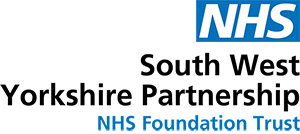 Learning from Healthcare Deaths Report Annual Cumulative Report 2020/21 IntroductionScrutiny of healthcare deaths has been high on the government’s agenda for some time. In line with the National Quality Board report published in 2017, the Trust has had Learning from Healthcare Deaths policy in place since September 2017 that sets out how we identify, report, investigate and learn from a patient’s death. The Trust has been reporting and publishing our data on our website since October 2017. Most people will be in receipt of care from the NHS at the time of their death and experience excellent care from the NHS for the weeks, months and years leading up to their death. However, for some people, their experience is different, and they receive poor quality care for a number of reasons including system failure. The Five Year Forward View for Mental Health identified that people with severe and prolonged mental illness are at risk of dying on average 15 to 20 years earlier than other people. Therefore, it is important that organisations widen the scope of deaths which are reviewed in order to maximise learning. The Confidential Inquiry into premature deaths of people with learning disabilities showed a very similar picture in terms of early deaths. The Trust has worked collaboratively with other providers in the North of England to develop our approach. The Trust will review/investigate reportable deaths in line with the policy. We aim to work with families/carers of patients who have died as they offer an invaluable source of insight to learn lessons and improve services. All deaths that are in scope are reported to Trust Board each quarter.   The latest reports are published on the Trust website.   Scope The Trust has systems that identify and capture the known deaths of its service users on its electronic patient administration system (PAS) and on its Datix system where the death requires reporting. The Trust introduced our Learning from healthcare deaths policy in 2017. Staff report deaths where there are concerns from family, clinical staff or through governance processes and where the Trust is the main provider of care. This is what we refer to as ‘in scope deaths’ (further details are available in the Learning from Healthcare deaths policy. The policy has continued to be reviewed and updated to reflect national guidance. During the first Covid 19 period in March/April 2020, the Learning from deaths policy was considered to see if reporting guidance needed to change. It was felt that the existing reporting requirements were sufficient. There was a national requirement to report externally any inpatient death related to Covid 19, which is covered in our existing reporting criteria.  Learning from Healthcare Deaths reportingDuring 2020/21, 4085 deaths (row one in Figure 1) were recorded on our clinical systems (figure correct at 5/5/21).  This figure relates to deaths of people who had any form of contact with the Trust within 180 days (approx. 6 months) prior to death, identified from our clinical systems through Business Intelligence software. This includes services such as end of life, district nursing and care home liaison services. Of note is that for a large number of cases, the Trust was not the main provider of care at the time of death.  Figure 1 Summary of 2020/21 Annual Death reporting by financial quarter**Data extracted from Business Intelligence Dashboards and Datix risk management systems. Data is refreshed each quarter so figures may differ from previous reports.     Data changes where records may have been amended or added within live systems. Dashboard format and content as agreed by Northern Alliance groupNot all these deaths were reportable as incidents on Datix.  Row 2 in Figure 1 shows that 411 deaths were reported on Datix in the year, with the quarterly breakdown. The yearly total is an increase on 2019/20 (355).  All deaths reported on Datix are reviewed by the patient safety support team to ensure they meet the scope criteria. For 2020/21, 335 deaths were in scope and subject to one of the 3 levels of scrutiny the Trust has adopted in line with the National Quality Board guidance (figure 2): Figure 2 National Quality Board Levels of mortality scrutinyEach quarter, there are a number of reported deaths that do not meet the Learning from Healthcare Deaths reporting criteria which receive no further review. These are not in scope and are not included in data report, although the record remains on Datix. For the purpose of this report, the date of reporting on Datix is used rather than the date of death. This is to ensure all deaths are systematically reviewed.  The figures may differ from other sections of the report.  Figure 3 shows the 335 in scope deaths reported by Business Delivery Unit (BDU).   Figure 3 In scope deaths reported by financial quarter and BDUThe 335 in scope deaths were reviewed in line with the National Quality Board levels of scrutiny as outlined in Figure 2. Figure 4 shows the in-scope deaths by financial quarter they were reported in, against the review level and process. Figure 4 Learning from Healthcare Deaths during 2020/21 by financial quarter and mortality review process*One LD death reported to LeDeR is also undergoing an internal SJR to consider any local learning. ** One LD Death reported to LeDeR is also a Serious Incident InvestigationFigure 5 shows the deaths by BDU and category.Figure 5 Reported deaths by category and BDU reported during 2020/21Deaths reported as Serious Incidents Of the 335 in scope deaths reported on Datix between 1 April 2020 and 31 March 2021, 22 were reported as serious incidents. Please note this figure will not necessarily match those reported in the annual incident report due to the use of different dates for different processes (Serious incident reporting uses date reported on STEIS; mortality uses date reported on Datix).Apparent suicidesThe apparent suicides will be reported on further in the Apparent Suicide annual report which will be available later in the year. The figures will be based on the live data, so may not match figures in this report. Learning from Deaths findingsA Learning from deaths report is prepared quarterly and included in the Quarterly Incident reports.  Understanding the data around the deaths of our service users is a vital part of our commitment to learning from all deaths.  Further work analysis work continues. Next Steps Our work to support learning from deaths continues, and includes:Continued development of processes to support bereaved families and carersOngoing development of the Clinical Mortality Review Group Thematic review and analysis of learning from deaths findingsFurther development of internal processes and consistency in data collection Continued training and support for completing Structured Judgement Reviewers2019/20 TotalQuarter 1
2020/21Quarter 2 
2020/21Quarter 3 
2020/21Quarter 4 
2020/212020/21 totalTotal number of deaths reported on SWYPFT clinical systems where there has been system activity within 180 days of date of death3394119078411749374085Total number of deaths reported on Datix by staff (by reported date, not date of death) and reviewed35513276115102411Total Number of deaths which were in scope 28693718586335Total Number of deaths reported on Datix that were not in the Trust's scope 51255301676In scope deaths should be reviewed using one of the 3 levels of scrutiny: In scope deaths should be reviewed using one of the 3 levels of scrutiny: In scope deaths should be reviewed using one of the 3 levels of scrutiny: Level 1Death CertificationDetails of the cause of death as certified by the attending doctor. Level 2Case record reviewIncludes:(1) Managers 48-hour review (first stage case note review)(2) Structured Judgement Review Level 3InvestigationIncludes:Service Level InvestigationSerious Incident Investigation (reported on STEIS)Other reviews e.g. Learning Disability Review Programme (LeDeR), safeguarding.Barnsley General Community ServicesBarnsley Community Mental Health ServicesCalderdale Community Mental Health ServicesKirklees Community Mental Health ServicesWakefield Community Mental Health ServicesMental Health Inpatient ServicesForensic ServiceLearning Disability servicesCAMHS Specialist ServicesTrust wide (Corporate support services)Total20/21 Q1281127275013009320/21 Q2351117194012007120/21 Q34101916222010118520/21 Q4211925244191086Total11345085921514421335Financial quarterLevel 1Level 2Level 2Level 3Level 3Level 3Level 3Level 3TotalFinancial quarterDeath certifiedManager's 48-hour review Structured Judgement Review (SJR)Service Level Investigation/Significant Event AnalysisSerious Incident InvestigationLearning Disability Mortality Review (LeDeR)Safeguard reviewSpecialist IPC Root Cause AnalysisQuarter 14319764140093Quarter 23312806130072*Quarter 33715568104085Quarter 43923624110287**2020/21 total152692614224842337Barnsley General Community ServicesBarnsley Community Mental Health ServicesCalderdale Community Mental Health ServicesKirklees Community Mental Health ServicesWakefield Community Mental Health ServicesMental Health Inpatient ServicesForensic ServiceLearning Disability servicesCAMHS Specialist ServicesTrust wide (Corporate support services)TotalDeath - confirmed from physical/natural causes713314166802000186Death - cause of death unknown/ unexplained/ awaiting confirmation31110241231141180Death - confirmed from infection0128700100028Suicide (apparent) - community team care - current episode1102850000026Suicide (apparent) - community team care - discharged004320001010Suicide (apparent) - inpatient care - current episode00000200002Slip, trip or fall - patient00000100001Death - confirmed related to substance misuse (drug and/or alcohol)00100000001Death of service user by homicide (alleged or actual)00010000001Total11355085921414421335